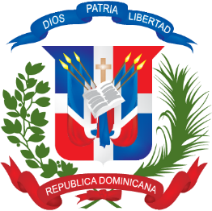 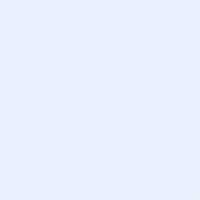 Señores(Indicar Nombre de la Entidad)POR CUANTO(nombre y dirección del contratista) (en lo sucesivo denominado “el Proveedor”) se ha obligado, en virtud del Contrato Nº(Indicar Número) de fecha(indicar fecha de suscripción del contrato) a suministrar a(nombre del comprador y breve descripción del bien) (en lo sucesivo denominado “el Comprador”). POR CUANTO se ha convenido en dicho Contrato que el Proveedor le suministrará una garantía bancaria,  emitida a su favor por un garante de prestigio,  por la suma establecida  en el mismo, con el objeto de garantizar el fiel cumplimiento por parte del Proveedor de todas las obligaciones que le competen en virtud del mencionado Contrato.POR CUANTO los suscritos(nombre y dirección de la Entidad emisora) (en lo sucesivo denominados “el Garante”), hemos convenido en proporcionar al Proveedor una garantía en beneficio del Comprador. DECLARAMOS mediante la presente nuestra calidad de Garantes a nombre del Proveedor y a favor del Comprador, por un monto máximo de(indicar la suma establecida en el Contrato) y nos obligamos a pagar al Comprador, contra su primera solicitud escrita, en que se afirme que el Proveedor no ha cumplido con alguna obligación establecida en el Contrato, sin argumentaciones ni objeciones, cualquier suma o sumas dentro de los límites de(indicar la suma establecida en el Contrato), sin necesidad de que el Comprador pruebe o acredite la causa o razones que sustentan la reclamación de la suma o sumas indicadas. CONVENIMOS además en que ningún cambio o adición, ni ninguna otra modificación de las condiciones del Contrato o de los bienes que han de adquirirse en virtud del mismo, o de cualquiera de los documentos contractuales, que pudieran acordar el Comprador y el Contratista nos liberará de ninguna obligación que nos incumba en virtud de la presente garantía, y por la presente renunciamos a la notificación de toda modificación, adición o cambio.Esta garantía es válida hasta el día(indicar el día en letra y números)del(indicar el mes) del(indicar año en letra y números).1. Firmas Autorizadas.2. Sello de  Emisora.